XIV Olimpíada de Bioloxía 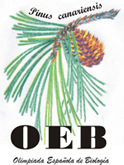 (Fase Autonómica Galega)Don/Dona_______________________________________________________como Pai/Nai/Titor AUTORIZA a:Nome do participante: _____________________________________________de 2º curso de Bacharelato, a participar na XIV Olimpíada de Bioloxía (Fase Autonómica Galega), que terá lugar o día 18 de xaneiro de 2019 na Facultade de Ciencias da Universidade da Coruña.Sinatura:								Selo do centro	DNI nº: ________________________En                                 , a                 de                   de 201_. De acordo ao establecido na Ley Orgánica 15/1999, de 13 de diciembre, de Protección de Datos de Carácter Personal, o interesado outorga o seu consentimento expreso, libre e de forma inequívoca para que os seus datos de carácter persoal sexan incluídos nun ficheiro titularidade do COLEXIO OFICIAL DE BIÓLOGOS DE GALICIA e noutro da OLIMPIADA ESPAÑOLA DE BIOLOGÍA, que cumpren coas medidas de seguridade esixidas no Real Decreto 1720/2007, de 21 de diciembre, e cuxa finalidade é xestionar as actividades propias da celebración da Olimpíada de Bioloxía (Fase Autonómica Galega).A estes efectos informámoslle que en calquera momento poderá exercitar os seus dereitos de acceso, rectificación, cancelación e oposición, remitindo un correo electrónico ás direccións olimpiadabioloxia@biologosdegalicia.org e  secretaria@olimpiadadebiologia.edu.es  ou ben por escrito nos seguintes enderezos:Colexio Oficial de Biólogos de Galicia, Banquete de Conxo, 6- baixo, 15706- Santiago (A Coruña)Olimpiada Española de Biología,  Departamento de Biología,  Edificio de Ciencias Básicas,  Campus Universitario de Tafira,  35017 Las Palmas de Gran Canaria